若剃刀有泪，黑暗有声S.A. 科斯比（S.A. Cosby）作者简介：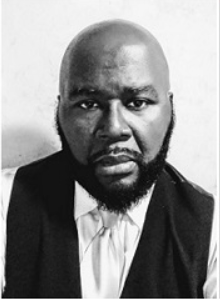 S.A. 科斯比（S.A.Cosby）是一位来自弗吉尼亚州东南部的作家。他是《纽约时报》畅销书、获奖作品《剃刀之泪》（Razorblade Tears）和《柏油路荒地》（Blacktop Wasteland）。科斯比的作品入选《纽约时报》优秀图书，并被NPR、《书页杂志》（BookPage）、Goodreads网站、《图书馆周刊》（Library Journal）和《致命喜悦》（Deadly Pleases）等媒体评选为年度最佳书籍。科斯比曾荣获洛杉矶时报图书奖（LA Times Book Prize）、安东尼奖（Anthony Award）、美国图书馆协会黑人党团奖（Black Caucus American Library Association Award）和ITW惊悚奖（ITW Thriller Award），并曾提名埃德加奖（Edgar）、巴里奖（Barry）、左撇子奖（Lefty）、奥迪奖（Audie），以及入围南方图书奖（Southern Book Prize）和Goodreads选择奖（Goodreads Choice Award）的决选名单。不写作时，他喜爱徒步旅行和下棋。著作一览：2020，《柏油路荒地》（BLACKTOP WASTELAND）2021，《剃刀之泪》（RAZORBLADE TEARS）2022，《我最黑暗的祈祷》（MY DARKEST PRAYER）2023，《罪人血偿》（ALL THE SINNERS BLEED）中文书名：《柏油路荒地》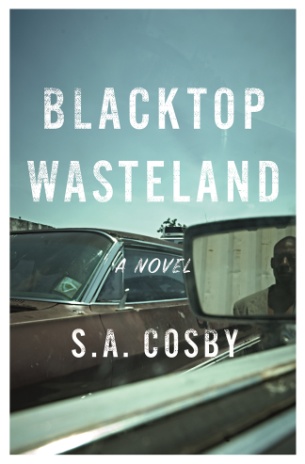 英文书名：BLACKTOP WASTELAND作    者：S.A.Cosby出 版 社：Flatiron Books/St. Martin’s Press代理公司：ANA/Conor页    数：304页出版时间：2020年7月代理地区：中国大陆、台湾审读资料：电子稿类    型：惊悚悬疑版权已授：英国，捷克，法国，德国，意大利，荷兰，波兰，罗马尼亚，西班牙，瑞典，日本，韩国本书繁体中文版权已授权·法国口袋书“新声音”奖内容简介：    这是部以旁白叙事为驱动的硬汉小说，讲述了一个曾经肇事逃逸的司机，他相信自己逃脱了被贫困和自己过去的罪恶所拖累的犯罪生活。    博雷德·“巴格”·蒙太奇（Beauregard “Bug” Montage）是一个诚实的机械师，一个关心的丈夫和一个勤奋的父亲。巴格知道自己曾经是一个没有前途的人，一个整个东海岸——从北卡罗来纳州的山丘到佛罗里达州的海滩——最好的舵手。    他以为自己把这些都抛在身后了，但当他精心打造的新生活开始崩溃时，他才明白他根本就没能逃离那个充满鲜血和子弹的世界，他又被拉回了那里。他以前一起共事过的一个人打来电话，说他打劫了一家相当不错的珠宝店，巴格自认别无选择，只能再次操起旧业——当汽车的汽油味和恐惧的气息混合在一起时，巴格才会处于他的最佳状态。    最困扰他的除他自己的过去，还有在他最需要的时候消失的父亲，巴格必须想办法从他内心这片黑暗荒野中走出来……或者为此挣扎到死。    《柏油路荒地》（Blacktop Wasteland）是一个焦灼、盛大的故事，讲述了一个人被贫穷、种族和他自己过去犯下的过错逼到极限的故事。媒体评价：“《柏油路荒地》是一个紧迫、适逢其时、节奏完美的美国黑色故事。S.A.科斯比是犯罪小说领域备受欢迎、令人耳目一新的新声音。”----丹尼斯·莱赫尼（Dennis Lehane）畅销书《自从我们坠落》（Since We Fell）和《神秘之河》（Mystic River）的作者    “这部崭新的小说新鲜、真实、诚实、充满转折，小说中的人物和他所面对的困境都强烈地吸引着你，让你敞开心扉。它比我们所能推荐的精彩得多。”----理·查德（Lee Child），畅销书《蓝月亮》（Blue Moon）的作者    “S.A.科斯比用钻石和飞驰的汽车，住在拖车公园里的人的梦想和深夜的非法街头赛车重塑了美国犯罪小说。在他的笔下，黑白分明的人物有无法支付的账单，看不到出口的苦难，他们感受到家庭的牵引，带着渴望出人头地的惆怅大步地往前走。这本书给我们带来一次令人陶醉的刺激之旅。”----沃尔特·莫斯利（Walter Mosley），畅销书《麻烦处理人》（Trouble Is What I Do）的作者    “《柏油路荒地》用一场拉力赛开开篇，和它自身相得益彰。它是文学作品中的肌肉车，看上去有些危险，但当它启动时，只要你坚持住了，就一定会感到满意。对你来说幸运的是，科斯比是一个专业无比的司机。”----罗伯·哈特（Rob Hart），畅销书《仓库》（The Warehouse）的作者中文书名：《剃刀之泪》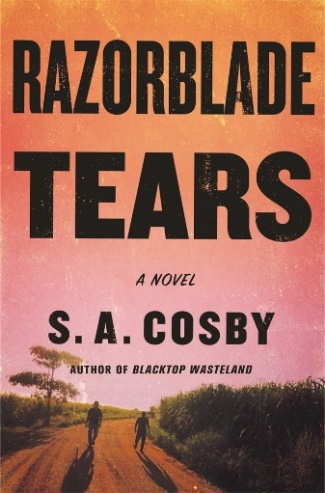 英文书名：RAZORBLADE TEARS作    者：S.A.Cosby出 版 社：Flatiron Books/St. Martin’s Press代理公司：ANA/Conor页    数：304页出版时间：2021年7月代理地区：中国大陆、台湾审读资料：电子稿类    型：惊悚悬疑版权已授：法国，西班牙，瑞典，英国，德国，意大利，波兰2021年，本书已包揽：·安东尼奖最佳小说奖·麦卡维蒂奖最佳小说奖·巴里奖最佳小说奖·ITW惊悚小说奖最佳精装小说·洛杉矶时报图书奖得主——悬疑/惊悚类·亚马逊网站的年度最佳图书·《柯克思评论》年度最佳图书·《图书馆杂志》年度最佳图书·《华盛顿邮报》年度最佳图书·《纽约时报书评》年度值得关注的书籍·NPR年度最佳图书·《时代》杂志年度最佳图书·纽约公共图书馆年度最佳图书·哈德逊书商年度最佳图书·BookPage年度最佳推理和悬疑类图书·《佛罗里达州太阳哨兵报》年度最佳推理书·每月一书俱乐部的年度图书入围者·Goodreads选择奖提名者·2022年南方图书奖入围·2023年日本最佳外版悬疑·2023年荷兰惊悚小说奖·派拉蒙电影公司(Paramount Players)针对本书的电影改编也在继续推进，最近该公司宣布将正式聘请编剧。内容简介：一个黑人父亲。一个白人父亲。两个被谋杀的儿子。一段复仇之路。艾克·伦道夫已经出狱十五年了，这期间连一张超速罚单都没有。但作为一个有警察守在家门口的黑人，是值得他人畏惧的。他最不希望听到的就是他的儿子伊塞亚被谋杀了，还有伊塞亚的白人丈夫德里克。艾克从来没有完全接受过他的儿子，但他为儿子的去世而伤心欲绝。德里克的父亲巴迪·李因为德里克是同性恋而感到羞愧，就像德里克因为他父亲是罪犯而感到羞愧一样。不过巴迪·李在黑社会里还有熟人，他想知道是谁杀了他儿子。艾克和巴迪·李，两个有前科的人，除了犯罪的过去和对他们死去的儿子的爱之外，没有其他共同点，他们在绝望的复仇中团结在一起。为了让他们的儿子死后得以沉冤昭雪，坚强的艾克和巴迪·李终将直面自己对儿子和彼此的偏见，他们将对那些伤害他们儿子的人进行复仇。S.A.科斯比的《剃刀之泪》充满挑衅和节奏，是一个关于血腥的报应、发自内心的改变——甚至可能是救赎的故事。媒体评价：“给麻木的身心带来痛苦，向颅骨和灵魂献上震撼！考斯比的才华毋庸置疑！”——小岛秀夫“当代犯罪悬疑小说的巅峰！”——吉野仁“科斯比是一位诗人，他描绘了我们所处世界的心酸。”——霜月苍“故事情节跌宕起伏，让读者的心无法抗拒地颤抖！”——衫江松恋“本书节奏很快，时而致命，时而柔弱……这是一个非常好的故事，有两个引人注目的反英雄，你会从一开始就支持他们……这是一部充满敌意的犯罪小说。”——Kirkus星级评论“继《柏油路荒地》之后的一个巨大的挑战。紧张、刺激、发人深省的《剃刀之泪》证实了科斯比是当代小说中最重要的新声音之一。”——Michael Koryta，《那些希望我死的人》的纽约时报畅销书作者“《剃刀之泪》很棒。毫无疑问，科斯比不仅是犯罪小说的未来，而且是任何语言强大、人物强大、故事能引起共鸣，直击我们时代最重要问题的核心的小说的未来。”——Michael Connelly ，《纽约时报》畅销书排行榜第一的作家“科斯比是一位千载难逢的讲故事大师——而且他才刚刚展露锋芒。在《剃刀之泪》中，科斯比发表了令人瞠目结舌的复仇故事，充斥着残酷和心理惊悚。他的标志性声音，电影感的叙事和出色的情节设置，将使您在逐步走向爆炸的结局中全速前进，聆听一支由80人组成的管弦乐队，深深陷入文字当中。这本书不仅仅是一件艺术品，这是犯罪小说的黄金标准。” ——P. J. Vernon, Bath Haus的作者“扣人心弦、节奏紧凑，这是一本非常有趣的读物。书中言简意简的主人公，在为杀害儿子的凶手复仇和弥补自己作为父亲的缺点的任务中，遇到了一些极其可恶的坏人，结果非常令人满意。在故事叙述中有一种真实的人性，这使这部惊悚小说达到了另一个级别。强烈推荐。”——The Paris Hours的畅销书作者Alex George中文书名：《罪人血偿》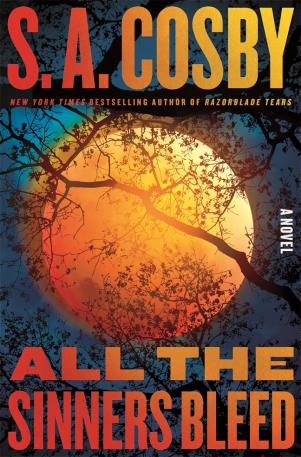 英文书名：ALL THE SINNERS BLEED作    者：S.A. Cosby出 版 社：Flatiron Books/St. Martin’s Press代理公司：ANA/Conor页    数：368页出版时间：2023年6月代理地区：中国大陆、台湾审读资料：电子稿类    型：侦探推理小说版权已授：阿拉伯、巴西、克罗地亚、法国、德国、希腊、匈牙利、意大利、日本、荷兰、挪威、波兰、罗马尼亚、西班牙、瑞典、英国·Washington Post, Newsweek, Tampa Bay Times, BookPage, and Book Riot “2023年最值得期待的作品”之一·出版者周刊专栏推荐: “S.A. Cosby Is Finding His Religion”，·《纽约时报》图书专栏报导、The Maris Review、the Kirkus Fully Booked播客采访提上日程；·《出版者午餐》2023年最佳虚构#4 ·《华盛顿邮报》2023年最佳惊悚小说·《纽约时报》2023年100部最引人注目的图书·《纽约时报书评》2023年最佳罪案小说·亚马逊年度最佳20本书· NPR 年度最佳图书·《时代》周刊2023年100本必读书·《出版者周刊》2023年最佳图书·《书页》年度最佳悬疑·《秃鹫》年度最佳·《金融时报》年度最佳罪案小说·《美国图书馆协会》最佳小说卡耐基奖牌-长名单· 奥巴马夏季书单·截止2023年12月第一周，精装本已加印8次，全版本总销量超过10万册；内容简介：为联邦调查局工作多年后，前探员提图斯·克劳恩（Titus Crown）告老还乡，回到了查隆县。这里盛产月光和玉米面包，还有拳击比赛和金银花。目睹自己的家乡与偏激的警队之间爆发矛盾，他投身于竞选警长并最终获胜，成为该县历史上第一位黑人警长。还有一天就是他当选警长一周年纪念，提图斯的副官开枪射杀了一个年轻非裔。提图斯向公众保证，无论真相如何，他必定让一切水落石出。谁也没想到的是，他发现了一个隐藏在公众视线中的连环杀手，频繁出没并作案于查隆县的泥泞小道和林间空地现在，一个看似不可能的任务摆在了提图斯面前：忠于本能，防止恐慌，调查一起惊人连环谋杀案。小镇上的所有人都互相认识，秘密却泛滥成灾。偏僻的酒吧里拳斗不休，种族主义者也打起南方邦联的大旗，骄傲地上街游行，而提图斯必须保护所有人。对于任何警察而言，这都绝非易事，尤其是对于一个美国南部的黑人警察来说。但查隆是提图斯的家乡，是他的内心寄托，他绝不允许黑暗进犯。媒体评价：“两部作品一经问世，科斯比就证明了自己是不容读者错过的惊悚大师......如今，随着最新作品问世，科斯比再次证明了自己：‘最强壮的、最敏锐的、最能让你全神贯注的美国犯罪小说作家之一’。”——《华盛顿邮报》（Washington Post）“太棒了……硬派故事，辅以鲜活丰富的人物，尤其是提图斯和他的家人，科斯比将故事优雅地叠加在弗吉尼亚州的种族史上，给故事带来了不同寻常的情感深度。这无疑是科斯比迄今为止最有力的作品。”——《出版者周刊》，星级评论“屡获殊荣的作者，他以独特而有力的声音呼吁社会正义，谴责种族主义。他引人注目的作品将让读者支持他这位的令人难忘而又有人性缺陷的主角提图斯。”——《图书馆期刊》，星级评论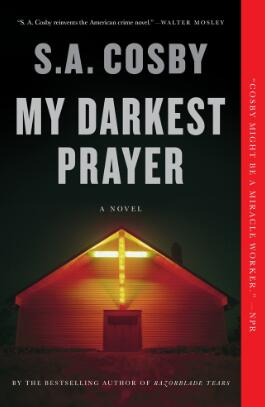 中文书名：《我最黑暗的祈祷》英文书名：MY DARKEST PRAYER作    者：S.A. Cosby出 版 社：Flatiron Books/St. Martin’s Press代理公司：St. Martin/ANA/Conor页    数：224页出版时间：2022年12月代理地区：中国大陆、台湾审读资料：电子稿类    型：大众小说版权已授：德国、英国内容简介：本书是获奖作家、《纽约时报》畅销书作者S. A.科斯比的长篇小说处女作，本书最初由一家小型出版社出版于2019年，现在St. Martin出版社将重新出版本书，新版包含一篇由作者本人最新撰写的前言。    “我来处理尸体。”无论是在他堂兄的殡仪馆工作，还是把当地流氓从他最喜欢的酒吧丢出去，内森·韦梅克（Nathan Waymaker）都是一个知道如何处理人类身体的人。内森曾是一名海军陆战队队员，也曾担任副警长，在他生活的南部小镇有些名声，是个人们别无他法时，会去求助于他的人物。当地的一位深受爱戴的牧师死了，教区的居民请求内森去调查真相，保证这起命案不会被掩埋。    于是，原本简单平凡的发薪日，很快就乱作一团，变成一个到处都是想要加入帮派的人、邪恶的黑社会头目、色情明星、受贿的警察，以及背信弃义的传教士与他的神秘妻子的混乱迷宫。内森必须竭尽全力、巧用智慧，在这座腐败小镇的乌烟瘴气中抽丝剥茧，调查案情，即便这会威胁到他所保守的秘密。媒体评价：  “丰富多彩的小镇悬疑故事……（科斯比）强大的叙事技巧闪耀其中。”——《华盛顿邮报》(Washington Post)  “科斯比是一个天生的故事大师，这本书是他大胆而自信的首次亮相。”——《Crimespree杂志》“令人信服的角色、错综复杂的神秘感和干净利落的文字，这部作品充满南部风格的长篇小说必将大受欢迎。我很少读到如此自信（几近自负）的处女作。几乎每一页都有精彩到让我嫉妒的几行文字。作家S.A.科斯比（S.A.Cosby）已经完全成熟了。”——埃里克·比特纳（Eric Beetner），著有Rumrander和Leadfoot感谢您的阅读！请将反馈信息发至：版权负责人Email：Rights@nurnberg.com.cn安德鲁·纳伯格联合国际有限公司北京代表处北京市海淀区中关村大街甲59号中国人民大学文化大厦1705室, 邮编：100872电话：010-82504106, 传真：010-82504200公司网址：http://www.nurnberg.com.cn书目下载：http://www.nurnberg.com.cn/booklist_zh/list.aspx书讯浏览：http://www.nurnberg.com.cn/book/book.aspx视频推荐：http://www.nurnberg.com.cn/video/video.aspx豆瓣小站：http://site.douban.com/110577/新浪微博：安德鲁纳伯格公司的微博_微博 (weibo.com)微信订阅号：ANABJ2002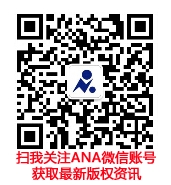 